                 MESSAGES FROM THE OFFICE   13/03/2020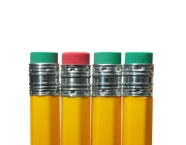 REMINDER – SCHOOL LUNCHES AND CLUBS MUST BE PAID FOR EITHER IN ADVANCE OR ON THE DAY USING PARENTPAY. PLEASE ENSURE YOUR ACCOUNT IS NOT IN DEBT.  YOUR CO-OPERATION WITH THIS WOULD BE APPRECIATED.In our Celebration Assembly this week, the children awarded certificates and those who received special mentions are as follows; Stars Class:  Georgia, Bella, AvaPlanets Class: Troy, Alice, Holly, Rose, Ellie, HarryComets Class: Arthur, Tommy, AvaPlanets Class – trip to Gressenhall Museum on Monday 16th March – please remember to provide your child with a packed lunch.Please keep collecting the ‘plant to plate’ tokens that are  printed in the EDP and their partner editions. We hope to collect 1000 tokens, this will entitle us to a pack worth £130 which includes a planting kit and seeds.  Many thanks for your support. (bundling in 10’s would be very helpful!)Bikeability Cycling Training sessions take place week commencing 23rd March.  Groups and any further information will be given to children next week. (Planets and Comets Classes).PLANETS CLASS – will continue to swim each Tuesday up until the Easter break. Please ensure your child has the correct kit each week. FOREST SCHOOLS – Please ensure your child has a spare change of clothes and wellies in school each Friday.  Children without wellies and a change of clothes will be unable to participate.REMINDER – If your child is absent for any reason, please either call and leave a message or email us BY 9AM each day giving full reasons for the absence. Absences without a reason will be recorded as unauthorised.Should you need to get a message into school during the school day, please ring the office.  If there is no reply, please leave a message and somebody will call you back, if necessary – Thank youSchool closes for the Easter break on WEDNESDAY 1st APRIL at 3pm, and re-opens on Monday 20th April.